Vroege MiddeleeuwenOpdracht 45Opdracht h 2016, 1,4/v 2016, 1,5 (p-waarde havo=48, vwo=77))In 2014 werd in Utrecht bij werkzaamheden op het Domplein een schat gevonden. Er werden 52 gouden en 12 zilveren munten opgegraven die afkomstig waren uit de periode 560-700. De gouden munten waren voornamelijk in Utrecht zelf geslagen. De zilveren munten waren sceatta's, een betaalmiddel dat in meer Noord-Europese steden werd gebruikt.De vondst van deze schat nuanceert het gangbare beeld van de vroege middeleeuwen.2p Noem dit gangbare beeld van de vroege middeleeuwen en toon aan dat de vondst dit beeld nuanceert.Vroege middeleeuwen = tijdvak 3 Tijdvak 3 kenmerkende aspecten:de verspreiding van het christendom in geheel Europahet ontstaan en de verspreiding van de islamde vrijwel volledige vervanging in West-Europa van de agrarisch-urbane cultuur door een zelfvoorzienende agrarische cultuur, georganiseerd via hofstelsel en horigheidhet ontstaan van feodale verhoudingen in het bestuurOvergang van T3 naar T4Tijdvak 4 kenmerkende aspecten:de opkomst van handel en ambacht die de basis legde voor het herleven van een agrarisch-urbane samenlevingde opkomst van de stedelijke burgerij en de toenemende zelfstandigheid van
stedenhet conflict in de christelijke wereld over de vraag of de wereldlijke dan wel de geestelijke macht het primaat behoorde te hebbende expansie van de christelijke wereld naar buiten toe, onder andere in de vorm van de kruistochtenhet begin van staatsvorming en centralisatiesyllabus blz. 28 t/m 32 inperking van de kenmerkende aspecten.In de late middeleeuwen kwam het vaak voor dat een vorst, na zijn troonsbestijging, met een feestelijke intocht werd verwelkomd door de burgers van een stad in zijn rijk. Bij zulke intochten legden de burgers een eed van trouw af aan de vorst. Op zijn beurt beloofde de vorst plechtig de rechten en privileges van de burgers te zullen respecteren.3p Leg uit dat dit soort intochten passen bij twee kenmerkende aspecten uit de late middeleeuwen, maar ook aansluiten bij het feodalisme uit de vroege middeleeuwen.Opdracht 37 (v, 2013, 5 – 53)In 877 vertrok keizer Karel de Kale naar Italië om paus Johannes VIII bij te staan in diens strijd tegen de islamieten. Karels zoon Lodewijk de Stamelaar nam het bestuur van het rijk op zich tijdens zijn vaders afwezigheid. Voor zijn vertrek voerde Karel de Kale de maatregel in dat de titel graaf en het leen erfelijk werden.4p Leg uit wat deze maatregel betekende voor:- de bereidwilligheid om deel te nemen aan de veldtocht van Karel en
- de macht van zijn zoon Lodewijk de Stamelaar.Vragen examen 2015 VWO tijdvak 2.Gebruik bron 1 en 2.Een interpretatie:De deugden die elk van beide schrijvers aan de Germanen toeschrijft,weerspiegelen vooral de waarden, die passen bij de eigen tijd van elkeschrijver.4p 3 Licht deze interpretatie toe door bij elke schrijver afzonderlijk:- de deugd te noemen die hij aan de Germanen toeschrijft en- een verklaring te geven waarom de schrijver juist deze deugdwaardeert vanuit de tijd waarin elke schrijver leeft.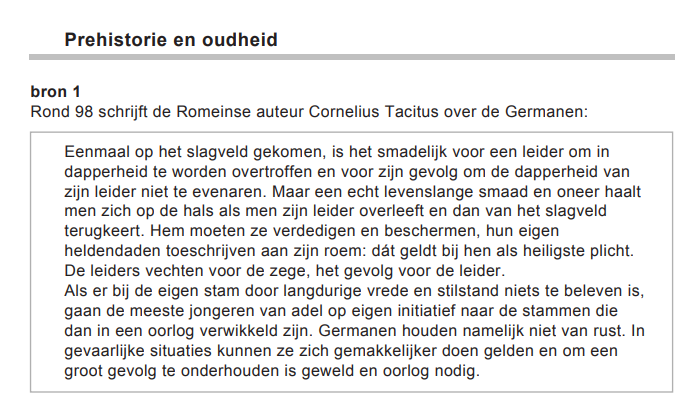 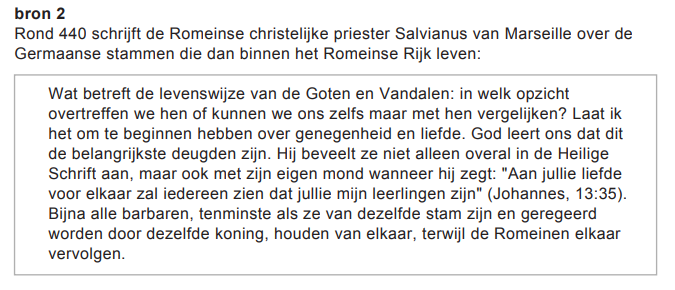 De middeleeuwenGebruik bron 3.Met deze bron zou je de volgende drie conclusies kunnen ondersteunen:1 In Friesland is in de achtste eeuw het hofstelsel in gebruik.2 Karel de Grote doet pogingen zijn rijk te centraliseren.3 De economie van de Friezen is voor die tijd bijzonder.3p 4 	Toon bij elke conclusie aan dat de bron deze conclusie ondersteunt,	telkens met een verwijzing naar de bron.	Enkele gebeurtenissen uit de geschiedenis van Deventer, die te maken	hebben met de manier waarop de stad stadsrechten kreeg:1	 In 1114 verleende keizer Henrik V aan Godebald, bisschop en vorst	van het Sticht Utrecht (waartoe Deventer behoorde), de ring en	bisschopsstaf ter bevestiging van zijn verkiezing tot bisschop van	Utrecht.2 	In 1118 bevestigde Godebald, met andere bisschoppen, dat Hendrik V	in de kerkelijke ban werd gedaan nadat de keizer in conflict was	geraakt met de paus.3 	In 1122 raakte Godebald in conflict met de stad Utrecht waarna	keizerlijke troepen de burgers van Utrecht te hulp schoten. De keizer	won met steun van de inwoners van Deventer en de bisschop werd	gevangen gezet.4 	In 1123 ontving Deventer van Hendrik V stadsrechten.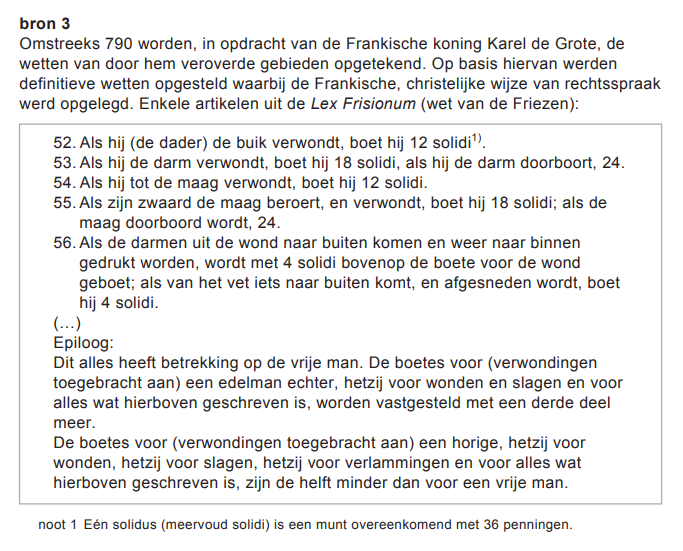 Op grond van deze gebeurtenissen concludeer je dat de verkrijging vanstadsrechten door Deventer past bij verschillende kenmerkende aspectenvan de middeleeuwen.4p 5	Leg bij twee van deze gebeurtenissen uit, welk verschillend kenmerkend	aspect uit de middeleeuwen daarbij past.Vroegmoderne tijdGebruik bron 4.Een bewering:Door het werk van Arabische geleerden als Albucasis is er continuïteittussen de Grieks-Romeinse en de West-Europese cultuur.2p 6 Geef aan:- welke continuïteit dat is en- welke verandering de Renaissance hierin bracht.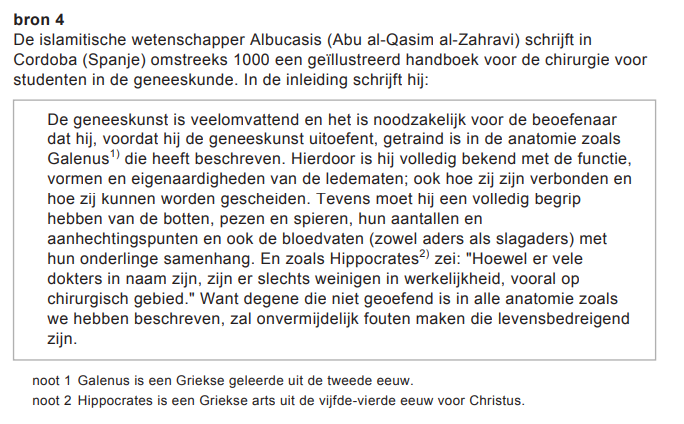 